Publicado en Murcia el 01/06/2023 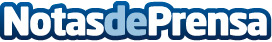 smöoy obtiene el certificado Halal para sus productosEste certificado adquiere especial relevancia en mercados como Costa de Marfil, Guinea Conakri, Brunéi o Singapur, entre otros, en los que la compañía tiene una importante presencia y en donde un significativo porcentaje de la población busca productos que cumplan con los procesos de fabricación certificados HalalDatos de contacto:Pura De ROJAS619983310Nota de prensa publicada en: https://www.notasdeprensa.es/smooy-obtiene-el-certificado-halal-para-sus Categorias: Internacional Nutrición Franquicias Marketing Murcia Industria Alimentaria Emprendedores Restauración Consumo http://www.notasdeprensa.es